2024東區教育論壇暨教育大數據工作坊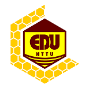 徵稿辦法主辦單位：國立臺東大學教育學系研討會日期：2024年5月25日(六)研討會地點：教育學系毅志紀念圖書室(TA207)徵稿主題：教育領域相關主題、課程與教學、心理與輔導、教育政策與學校行政、師資培育與教師專業發展、教學與學習科技、國際與多元文化教育、教育議題等相關領域，或具創新性之學術論文。徵稿對象：本校教育學系學生。徵稿流程：預審階段即日起欲參加本研討會者，請將題目及摘要之電子檔（word格式，A4，檔案標題為：班別年級-姓名-論文摘要，例：暑課程碩三-ＯＯＯ-論文摘要）上傳至本研討會網頁(網頁右上角的投稿訊息)：http://jtc.nttu.edu.tw/edu2024/，摘要截止時間為2024年4月25日(四)23時59分。(摘要以500字為限)5月3日(週五)公告入選通過者於教育學系系網https://wedu.nttu.edu.tw/index.php複審階段入選通過者請於5/10(週五)下午16:00前現場繳交報名費1000元及報名表至教育學系辦公室，或用現金袋寄送報名費1000元及報名表至「950309臺東市大學路二段369號 臺東大學教育學系」(以郵戳為憑)。(報名表如附件一)論文全文截稿日期：5/13(週一)23時59分止。(以上傳收件時間為憑)論文格式請務必參照徵稿規定，不符規定之格式將退件，待修正完成後再投稿。繳交電子全文檔案(word格式)一份，檔案標題為班別年級-姓名-論文投稿(例：暑課程碩三-OOO-論文投稿)，上傳至本研討會網頁(網頁右上角的投稿訊息)：http://jtc.nttu.edu.tw/edu2024/。(全文字數為10000字至15000字)請嚴守截稿期限，無法於期限內繳交稿件或審查費者視同放棄。正式論文發表日期：2024年5月25日(六)(發表日期及場次由主辦單位安排後公告)。發表者於當日報到時，領取本研討會資料。研討會聯絡資訊：一、本會議投稿網頁：http://jtc.nttu.edu.tw/edu2024/二、本會議聯絡信箱：nttuedu_seminar@gm.nttu.edu.tw三、本會議聯絡電話：089-517551~517553徵稿規定：論文格式：APA第七版格式撰寫。論文格式應包含：首頁：論文題目：20號字型，標楷體，置中。作者、服務單位：12號字型，標楷體，置中。摘要(標題)：16號字型，標楷體，置中。摘要內文：12號字型，新細明體，左右對齊。字數在500字以內，以一頁為原則。(中文)關鍵詞：12號字型，新細明體(粗體)，左右對齊。3至5個為原則。內文：全文10000-15000字（含中英文摘要、圖表、參考文獻與附錄），標點符號請用全型字型，數字半型。各章節段落層次與字體規格：內文字體規格：中文字-新細明體、英數字- Times New Roman，12號字型，左右對齊。行距：單行間距。字距：標準字距。間距：前、後以0.5為限。若文件中需插入圖檔，請使用*.bmp、*.gif、 *.jpg 等圖型檔案格式。若文件中有自行繪製之圖檔，請將各圖形、線條選取群組固定。圖表處理表、圖均須分別編列阿拉伯數字序數與標題，並各自成體系。其序數依照正文中之先後次序為準。表之序數與標題置於表之上方，居左排列，分兩列，第一列是序數，第二列是標題，標題為粗體。表格如跨頁，在本頁註記、資料來源等之後右下角加註（續下頁）。表格內如無適當的資料，以空白方式處理；如有資料，但無需列出，則劃上 “─”號；文字靠左對齊，數字靠個位數對齊為原則；同一行的小數位的數目要一致。圖表註記的格式﹕（無需註解的項目可省略）於表格下方靠左對齊第一個字起，第一列先寫總表的註解（含定義），其次是特定註解（包括資料來源）；最後另起新列寫機率。如無註解，直接寫資料來源；如無註解與資料來源，則直接寫機率註解（不必寫註）。註的寫法：註：本資料係由九位評審依五等第計分法；a n1 = 25. n2 = 32.。資料來源寫法：資料來源：（修改自）。圖之序數與標題則置於圖之下方，居左排列。文內敘述涉及任何表、圖，應確切指明表或圖的序數，如（見表1）或（見圖1）。紙張與版面：A4紙張大小，水平橫書。邊界：上下2.54cm、左右3.18 cm、頁首1.5cm、頁尾1.5cm。正文：論文排序為首頁、內文(含圖表)、參考文獻、（附錄）。內文：應包括緒論、文獻探討、研究方法及初步結果等。凡人名、專有名詞附有外來語者，請以（）加註。若無法以word程式讀取，請另附原稿，以便排版用。文獻引註請參照APA第7版格式撰寫。請勿抄襲、改作或侵犯他人著作權，凡涉及著作權或言論責任之糾紛者，悉由作者自負法律責任。其他注意事項:請作者自留投稿稿件底稿，不論審查通過與否，稿件及電子檔恕不退還。作者如為一人以上，須經其他作者同意方能投稿及發表。附件一2024東區教育學研究生學術研討會報名表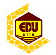 備註：1.本次會議投稿網頁：http://jtc.nttu.edu.tw/edu2024/2.本次會議聯絡信箱：nttuedu_seminar@gm.nttu.edu.tw3.本次會議聯絡電話：089-517551~5175534.本次研討會不提供餐點。----------------------------------------------------------裁---切---線----------------------------------------------------------收據茲收到                  （親筆簽名）參加「2024東區教育學研究生學術研討會」費用 新臺幣壹仟元整。費用二二四年  月  日附件二論文題目作者姓名服務單位（學生填就讀學校）　職稱（學生填班別）摘要　　＊＊＊＊＊＊＊＊＊＊＊＊＊＊＊＊＊＊＊＊＊＊＊＊＊＊＊＊＊＊＊＊＊＊＊＊＊＊＊＊＊＊＊＊＊＊＊＊＊＊＊＊＊＊＊＊＊＊＊＊＊＊＊＊＊＊＊＊＊＊＊＊＊＊＊＊＊＊＊＊＊＊＊＊＊＊＊＊＊＊＊＊＊＊＊＊＊＊＊＊＊＊＊＊＊＊＊＊＊＊＊＊＊＊＊＊＊＊＊＊＊＊＊＊＊＊＊＊＊＊＊＊＊＊＊＊＊＊＊＊＊＊＊＊＊＊＊＊＊＊＊＊＊＊＊＊＊＊＊＊＊＊＊＊＊＊＊＊＊＊＊＊＊＊＊＊＊＊＊＊＊＊＊＊＊＊＊＊＊＊＊＊＊＊＊＊＊＊＊＊＊＊＊＊＊＊＊＊＊＊＊＊＊＊＊＊＊＊＊＊＊＊＊＊＊＊＊＊＊＊＊＊＊＊＊＊＊＊＊＊＊＊＊＊＊＊＊＊＊＊＊＊＊＊＊＊＊＊＊＊＊＊＊＊＊＊＊＊＊＊＊＊＊＊＊＊＊＊＊＊＊＊＊＊＊＊＊＊＊＊＊＊＊＊＊＊＊＊＊＊＊＊＊＊＊＊＊＊＊＊＊＊＊＊＊＊＊＊＊＊＊＊＊＊＊＊＊＊＊＊＊＊＊＊＊＊＊＊＊＊＊＊＊＊＊＊＊＊＊＊＊＊＊＊＊＊＊＊＊＊＊＊＊＊＊＊＊＊＊＊＊＊＊＊＊＊＊＊＊＊＊＊＊＊＊＊＊＊＊＊＊＊＊＊＊＊＊＊＊＊＊＊＊＊＊＊＊＊＊＊＊＊＊＊＊＊＊＊＊＊＊＊＊＊＊＊＊＊＊＊＊＊＊＊＊＊＊＊＊＊＊＊＊＊＊＊＊＊＊＊＊＊＊＊＊＊＊＊＊＊＊＊＊＊＊＊＊＊＊＊＊＊＊＊＊＊＊＊＊＊＊＊＊＊＊＊＊＊＊＊＊＊＊＊＊＊關鍵詞：＊＊＊、＊＊＊、＊＊＊壹、(標楷體16號字，置中)一、 (標楷體14號字，靠左對齊)□（一）（以下均為新細明體12號字）□□1.□□□ (1)姓名(親筆簽名)手機號碼服務單位職稱電子信箱發表論文題目繳交費用新臺幣壹仟元整新臺幣壹仟元整新臺幣壹仟元整